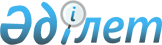 Әскери қызметшілердің Қазақстан Республикасы Қарулы Күштері &#601;скери полиция органдарының гауптвахтасында &#601;кімшілік қамаққа алуды өтеу қағидаларын бекіту туралыҚазақстан Республикасы Қорғаныс министрінің 2023 жылғы 12 сәуірдегі № 319 бұйрығы. Қазақстан Республикасының Әділет министрлігінде 2023 жылғы 13 сәуірде № 32298 болып тіркелді.
      Ескерту. Бұйрықтың тақырыбы жаңа редакцияда – ҚР Қорғаныс министрінің 09.10.2023 № 1008 (алғашқы ресми жарияланған күнінен кейін күнтізбелік он күн өткен соң қолданысқа енгізіледі) бұйрығымен.
      "Әскери полиция органдары туралы" Қазақстан Республикасы Заңының 9-бабы 1-тармағының 4) тармақшасына сәйкес БҰЙЫРАМЫН:
      1. Осы бұйрыққа 1-қосымшаға сәйкес Әскери қызметшілердің Қазақстан Республикасы Қарулы Күштері əскери полиция органдарының гауптвахтасында əкімшілік қамаққа алуды өтеу қағидалары бекiтілсiн.
      Ескерту. 1-тармақ жаңа редакцияда – ҚР Қорғаныс министрінің 09.10.2023 № 1008 (алғашқы ресми жарияланған күнінен кейін күнтізбелік он күн өткен соң қолданысқа енгізіледі) бұйрығымен.


      2. Осы бұйрыққа 2-қосымшаға сәйкес тізбе бойынша Қазақстан Республикасы Қорғаныс министрінің кейбір бұйрықтарының күші жойылды деп танылсын.
      3. Қазақстан Республикасы Қарулы Күштерінің Әскери полициясы бас басқармасы Қазақстан Республикасының заңнамасында белгіленген тәртіппен:
      1) осы бұйрықты Қазақстан Республикасының Әділет министрлігінде мемлекеттік тіркеуді;
      2) осы бұйрықты алғашқы ресми жарияланғанынан кейін Қазақстан Республикасы Қорғаныс министрлігінің интернет-ресурсына орналастыруды;
      3) алғашқы ресми жарияланған күнінен бастап күнтізбелік он күн ішінде осы тармақтың 1) және 2) тармақшаларында көзделген іс-шаралардың орындалуы туралы мәліметтерді Қазақстан Республикасы Қорғаныс министрлігінің Заң департаментіне жолдауды қамтамасыз етсін.
      4. Осы бұйрықтың орындалуын бақылау Қазақстан Республикасы Қарулы Күштері Әскери полициясы бас басқармасының бастығына жүктелсін.
      5. Осы бұйрық лауазымды адамдарға, оларға қатысты бөлігінде жеткізілсін.
      6. Осы бұйрық алғашқы ресми жарияланған күнінен кейін күнтізбелік он күн өткен соң қолданысқа енгізіледі. Қазақстан Республикасы Қарулы Күштерi әскери полицияоргандарының гауптвахтасында әскери қызметшiлердiңәкiмшiлiк қамаққа алуды өтеу қағидалары
      Ескерту. Бүкіл мәтін бойынша "қамауға", "қамауды", "қамауда" деген сөздер "қамаққа", "қамаққа алуды", "қамақта" деген сөздермен ауыстырылды – ҚР Қорғаныс министрінің 09.10.2023 № 1008 (алғашқы ресми жарияланған күнінен кейін күнтізбелік он күн өткен соң қолданысқа енгізіледі) бұйрығымен. 1-тарау. Жалпы ережелер
      1. Осы Әскери қызметшілердің Қазақстан Республикасы Қарулы Күштері əскери полиция органдарының гауптвахтасында əкімшілік қамаққа алуды өтеу қағидалары (бұдан әрі – Қағидалар) әскери қызметшілердің Қазақстан Республикасы Қарулы Күштерi әскери полиция органының гауптвахтасында әкiмшiлiк қамаққа алуды (бұдан әрі – қамаққа алынғандар) өтеу тәртібін айқындайды.
      Ескерту. 1-тармақ жаңа редакцияда – ҚР Қорғаныс министрінің 09.10.2023 № 1008 (алғашқы ресми жарияланған күнінен кейін күнтізбелік он күн өткен соң қолданысқа енгізіледі) бұйрығымен.


      2. Қамаққа алынған адамды ұстау режимін қамтамасыз ету мақсатында әскери полиция органының бастығы осы Қағидаларға 1-қосымшаға сәйкес нысан бойынша гауптвахтадағы ішкі тәртіптемені бекітеді. 
      Ішкі тәртіптеме әрбір камерада мемлекеттік және орыс тілдерінде ілінеді.
      3. Жұмыс істеу және серуендеу уақытынан басқа, тәулік бойы қамаққа алынған адам құлыпқа жабылған камерада болады. 
      4. Қамаққа алынған адам Қазақстан Республикасы Қорғаныс министрінің 2015 жылғы 18 маусымдағы № 353 бұйрығымен бекітілген Қазақстан Республикасының Қарулы Күштерiн азық-түлiкпен, азықпен, жабдықпен, асханалық-асүйлік ыдыспен және азық-түлік қызметінің техникасымен жабдықтау нормаларына (Нормативтік құқықтық актілерді мемлекеттік тіркеу тізілімінде № 11844 болып тіркелген) сәйкес тамақтанумен қамтамасыз етіледі, оларды тамақтануға қабылдау азық-түлік аттестаты бойынша жүргізіледі.
      Қамаққа алынған адам камерада немесе гауптвахта жанындағы асханада тамақ ішеді. Жеке камерада ұсталатын қамаққа алынған адам тамақ ішуді камерада жүзеге асырады.
      5. Қамаққа алынған адам және әскери полиция органдарының әскери қызметшілері арасындағы өзара қарым-қатынас Қазақстан Республикасы Президентінің 2007 жылғы 5 шілдедегі № 364 Жарлығымен бекітілген Қазақстан Республикасы Қарулы Күштерінің, басқа да әскерлері мен әскери құралымдарының жалпыәскери жарғыларымен (бұдан әрі – Жалпыәскери жарғылар) айқындалады.
      6. Әскери полиция органдарының әскери қызметшілері Жалпыәскери жарғыларға және "Әскери полиция органдары туралы" Қазақстан Республикасы Заңының (бұдан әрі – Заң) 10 – 12-баптарына сәйкес күш, арнайы құрал, оның ішінде қызметтік итті және қаруды қолданады. 2-тарау. Гауптвахтаға қамаққа алынған адамды қабылдау және оны камера бойынша орналастыру тәртібі
      7. Гауптвахтаға қамауға алынған адамды қабылдауды гауптвахта бастығы тәулік бойы, ал ол болмаған жағдайда кезекші ауысым бастығы жүргізеді, ол:
      1) осы Қағидалардың 8-тармағында көрсетілген құжаттардың бар болуын тексереді;
      2) қамаққа алынған адамға сұрақ қояды және жауабын оның жеке басын куәландыратын құжатта көрсетілген мәліметтермен салыстырып тексереді; 
      3) әскери полиция органы медицина қызметкерінің (фельдшердің) қатысуымен медициналық қарап-тексеруді онымен жынысы бір адам жүргізеді.
      Ескерту. 7-тармақ жаңа редакцияда – ҚР Қорғаныс министрінің 09.10.2023 № 1008 (алғашқы ресми жарияланған күнінен кейін күнтізбелік он күн өткен соң қолданысқа енгізіледі) бұйрығымен.


      8. Гауптвахтаға қамаққа алынған адамды жеткізген адам гауптвахта бастығына, ал ол болмаған жағдайда кезекші ауысым бастығына мынадай құжаттарды: 
      1) өзі қол қойған (электрондық цифрлық қолтаңбасы) және соттың мөрiмен бекiтiлген әкімшілік қамаққа алу туралы судьяның қаулысын;
      2) жазаны өтеу кезеңінде қамаққа алынған адамды жабдықталымның барлық түрінен алу туралы әскери бөлім командирі бұйрығының көшірмесін не одан үзіндіні;
      3) қамаққа алынған адамның жеке басын куәландыратын құжатты;
      4) әскери бөлімнің (мекеменің) лауазымды адамы және қамаққа алынған адам қол қойған жеке заттар тізімдемесін (екі данада) ұсынады.
      Ескерту. 8-тармақ жаңа редакцияда – ҚР Қорғаныс министрінің 09.10.2023 № 1008 (алғашқы ресми жарияланған күнінен кейін күнтізбелік он күн өткен соң қолданысқа енгізіледі) бұйрығымен.


      9. Қамаққа алынған адамды гауптвахтаға қабылдаған кезде осы Қағидалардың 8-тармағында көрсетілген құжаттардың бар болуы және олардың дұрыс ресімделуі тексеріледі, сондай-ақ бір жынысты адам жеке басын толық қарап-тексеруді жүргізеді, осы Қағидаларға 2-қосымшаға сәйкес Тыйым салынған бұйымдар мен заттардың тізбесі (бұдан әрі – тыйым салынған заттар) бойынша тыйым салынған бұйым мен зат алынады және жеке іс жүргізіледі.
      Қамаққа алынған адамнан сақтауға қабылданған оған тиесілі ақша, құндылық, жеке зат, зат, бұйым және тамақтану заты (бұдан әрі – құндылықтар) гауптвахта бастығына (қамаққа алынған адамның заттарын сақтау бөлмесіне) сақтауға тапсырылады, қамаққа алынған адамға әкімшілік қамаққа алуды өтегеннен кейін қолхатпен құндылық беріледі. 
      10. Қамаққа алынған адам туралы, сондай-ақ алып қойған және сақтауға қабылданған құндылық туралы қабылдайтын адам осы Қағидаларға 3-қосымшаға сәйкес нысан бойынша Гауптвахтада ұсталатын адамды есепке алу журналына (бұдан әрі – Есепке алу журналы) енгізеді.
      11. Гауптвахтаға қамаққа алынған адамды қабылдау, сондай-ақ сақтауға қабылданған құндылық туралы әскери полиция органының құпия емес іс жүргізуінде тіркелетін осы Қағидаларға 4-қосымшаға сәйкес нысан бойынша қамаққа алынған адамды қабылдағаны туралы қолхат үш данада жасалады.
      Қолхаттың бiрiншi данасы әскери бөлiмде (мекемеде) тіркеу және есепке алу үшiн әскери қызметшiнi жеткiзген адамға, екiншiсі – қамаққа алынған адамға берiледi, үшiншiсі – қамаққа алынған адамның жеке ісіне тігіледі.
      Гауптвахта бастығы болмаған кезде қабылданған қамаққа алынған адам туралы кезекші ауысым бастығы ол келісімен баянатпен баяндайды.
      Ескерту. 11-тармақ жаңа редакцияда – ҚР Қорғаныс министрінің 09.10.2023 № 1008 (алғашқы ресми жарияланған күнінен кейін күнтізбелік он күн өткен соң қолданысқа енгізіледі) бұйрығымен.


      12. Гауптвахтаға қамаққа алынған адамды қабылдау кезінде медицина жұмыскері (фельдшер) оның дене жарақатын анықтау мақсатында қарап-тексеруді жүргізеді, ол туралы Есепке алу журналында тиісті жазба жасалады.
      Гауптвахтаға жаңадан келген қамаққа алынған адамды қарап-тексеру оны камера бойынша орналастырғанға дейін жүргізіледі.
      Қарап-тексеру кезінде терінің сыртқы көрінісінің, венерологиялық, инфекциялық және басқа да аурудың, педикулезбен зақымданудың болуына ерекше назар аударылады.
      Анықталған дене жарақаты туралы қолтаңба қойғыза отырып, қамаққа алынған адамды жеткізген лауазымды адамға хабарланады.
      Дене жарақаты анықталған жағдайда тиісті медициналық көмек көрсетіледі. Бір тәулік мерзімде медицина жұмыскерін (фельдшерді) тарта отырып, медициналық куәландыру жүргізіледі, оның нәтижесі қамаққа алынған адамның медициналық кітапшасында тіркеледі. 
      Қамаққа алынған адамның жарақат алу (дене зақымдану) жағдайын анықтау мақсатында гауптвахта әскери қызметшілері медицина жұмыскерінің (фельдшердің) қатысуымен күнделікті оның денесін қарап-тексеруді жүргізеді. 
      13. Гауптвахтаға қамаққа алынған адам келгеннен кейін әкімшілік оның құқығы мен міндеті туралы, жазаны өтеу тәртібі мен шарты туралы, ішкі күн тәртібінің қағидасы туралы ақпаратқа қол қойғыза отырып, жазбаша түрде танысу үшін қамаққа алынған адамға ұсынады, сондай-ақ жазаны өтеу тәртібін бұзғаны үшін жауаптылық туралы ескертеді.
      Қамаққа алынған адам Гауптвахтаға қамалған әскери қызметшілердің мінез-құлық қағидасын осы Қағидаларға 5-қосымшаға сәйкес сақтайды.
      Әрбір гауптвахтаның жанындағы стендіде гауптвахтаға қамалған әскери қызметшілердің негізгі құқығы мен міндеті, мінез-құлық қағидасы туралы ақпарат мемлекеттік және орыс тілдерінде ілінеді.
      14. Қамаққа алынған адам гауптвахтаға қамалған кезде гауптвахтада өзге негіз бойынша ұсталатын басқа әскери қызметшіден бөлек мынадай талаптар сақталып орналастырылады:
      1) офицерлер – қатардағы жауынгер мен сержант құрамының лауазымында келiсiмшарт бойынша әскери қызмет өткеретiн әскери қызметшiлерден бөлек;
      2) мерзiмдi қызметтегі әскери қызметшiлер – Қағидалардың осы тармағының 1) тармақшасында көрсетiлген әскери қызметшiлерден бөлек;
      3) әскери қызметшi әйелдер – ер адамдардан бөлек;
      4) қамаққа алынған әртүрлі инфекциялық аурумен ауырған адам жеке және дені сау әскери қызметшіден бөлек ұсталады.
      Қамаққа алынған адамды камера бойынша орналастыруды гауптвахта бастығы немесе кезекші ауысым бастығы жүргізеді.
      Оқшаулау қамаққа алынған адамның барлық жүріп-тұруы кезінде қамтамасыз етіледі. Қамаққа алынған адамның жүріп-тұруы кезінде айдауыл бірге жүреді.
      Ескерту. 14-тармақ жаңа редакцияда – ҚР Қорғаныс министрінің 09.10.2023 № 1008 (алғашқы ресми жарияланған күнінен кейін күнтізбелік он күн өткен соң қолданысқа енгізіледі) бұйрығымен.


      15. Статистикалық есепке алуды жүзеге асыру үшін қамаққа алынған адам туралы мәлімет осы Қағидаларға 6-қосымшаға сәйкес Қамаққа алынған адамды есепке алу журналына енгізіледі. 3-тарау. Қамаққа алынған адамға жеке тiнту жүргізу және заттарды толық тексеру тәртібі
      16. Қамаққа алынған адамға кезекші ауысым бастығы жеке тінту жүргізеді, одан кейін қолын қойғызып, гауптвахтадағы ішкі күн тәртібімен таныстырады.
      Ескерту. 16-тармақ жаңа редакцияда – ҚР Қорғаныс министрінің 09.10.2023 № 1008 (алғашқы ресми жарияланған күнінен кейін күнтізбелік он күн өткен соң қолданысқа енгізіледі) бұйрығымен.


      17. Қамаққа алынған адамды жеке тексеру осы Қағидаларға 7-қосымшаға сәйкес нысан бойынша қамаққа алынған адамның жанында болған затты жеке тінту және қарап-тексеру хаттамасын ( бұдан әрі – хаттама) ресімдеумен мынадай тәртіппен жүзеге асырылады:
      1) қамаққа алынған адамды жеке тінтуді гауптвахта әскери қызметшісі және қамаққа алынған адаммен бір жынысты адам жүргізеді;
      2) заттарды толық тексеру қамаққа алған адамның қатысуымен олардың құрылымдық тұтастығын бұзбай жүзеге асырылады.
      Қамаққа алынған адам хаттамаға қол қоюдан бас тартқан жағдайда, оған тиісті жазба жасалады.
      18. Барлық қамаққа алу мерзімін өтемеген қамаққа алынған адамды емдеу мекемесіне шұғыл жатқызу қажеттілігі туралы медициналық қызметкердің (фельдшердің) қарап-тексеру нәтижесі мен қорытындысы бойынша әскери полиция органының бастығымен дереу түрде хабарлама әкімшілік қамаққа алу туралы шешім шығарған судьяға және әскери бөлімнің қолбасшылығына жолданады.
      19. Қамаққа алынған адамның бар болуын кезекші ауысым бастығы камера бойынша атаулы тiзiм бойынша таңертең және кешке тексередi.
      Ескерту. 19-тармақ жаңа редакцияда – ҚР Қорғаныс министрінің 09.10.2023 № 1008 (алғашқы ресми жарияланған күнінен кейін күнтізбелік он күн өткен соң қолданысқа енгізіледі) бұйрығымен.

 4-тарау. Қамаққа алынған адамды материалдық-тұрмыстық қамтамасыз ету тәртібі
      20. Қамаққа алынған адам гауптвахтада болған кезеңінде мыналармен қамтамасыз етіледі:
      1) ұйықтайтын орынмен;
      2) төсек-орын жабдығымен, (матрацпен, жастықпен, көрпемен, екi төсек жаймасымен және жастыққаппен, сүлгімен);
      3) тамақ iшкен уақытта асхана ыдысымен және асхана аспабымен (кесемен, тостақпен, қасықпен);
      4) Жалпыәскери жарғымен, кітаппен, журналмен және мерзімді басылыммен қамтамасыз етiледi. 
      21. Жалпы камерада қайырмалы сәкi, үстел мен отырғыш, еденге бекітілген түкіргіш жабдықталады, қайнаған ауызсуға арналған ыдыс орнатылады және кружка беріледі. 
      Ұйқыдан тұрғаннан кейiн қайырмалы сәкi көтерiледi және құлыппен бекiтiледi.
      Офицерлер мен әскери қызметші-әйелдерді орналастыруға арналған камера ағаш кереуетімен, үстелмен, табуретпен, жеке зат пен жуыну керек-жарағына арналған тумбамен жабдықталады, қайнаған ауызсуға арналған ыдыс, кружка, ілгіш пен түкіргіш орнатылады.
      Күн сайын камераға қайнаған су беріледі. 
      Камерада Цельсий бойынша плюс он сегіз градустан төмен емес температура сақталады.
      Әрбір камерада қорғалған жарық беру плафоны орналатылады.
      Қараңғы түскеннен кейiн және ұйықтау уақытында гауптвахтаның камерасында, дәлiзі мен дәретханасына жарық берiлуге тиіс.
      22. Камера санитариялық-эпидемиологиялық талаптарға (үй-жай ауданы, көзге қауіпсіз жарық, күндізгі жарықпен кітап оқу, үй-жайды желдету мүмкіндігі) жауап беруге тиіс. 
      Тұрғын алаңының нормасы камерадағы бір қамаққа алынған адамға кемінде екі жарым шаршы метр, әйелдерді ұстауға арналған камерада – кемінде үш шаршы метр есебінен белгіленеді. 
      Гауптвахта үй-жайын, камера мен дәретхананы дезинфекциялау аптасына екі реттен сиретпей жүргізіледі.
      Камерадағы терезе күндізгі уақытта табиғи жарық түсуіне және камераға таза ауаның кіруіне кедергі келтірмейтін жеткілікті көлемде болуға тиіс. 
      Оқшаулауды қамтамасыз ету үшін камераның терезесі табиғи жарық түсуіне және камераға таза ауаның кіруіне кедергі келтірмейтін тормен жабдықталады.
      23. Күн сайын қамаққа алынған адамға ұзақтығы кемiнде екi сағат серуендеу берiледi. Серуендеу гауптвахтаның арнайы жабдықталған аумағында тәулiктiң күндiзгi уақытында камера бойынша жүргiзiледi. Қамаққа алынған адам осы Қағидаларды бұзған жағдайда серуендеу мерзiмiнен бұрын тоқтатылады.
      24. Осы Қағидаларға 8-қосымшада көрсетiлген қамаққа алынған адам заттарды сақтау бөлмесiнде сақтай алатын және өзiмен бiрге болатын заттар тізбесіне сәйкес пайдалану үшiн өз төсек-орын керек-жарағы мен заттарын қабылдауға болады.
      25. Қамаққа алынған адамға аптасына екi реттен сиретпей ұзақтығы 15 минуттан аспайтын душ қабылдау мүмкiндiгі берiледi.
      Моншада жуыну аптасына бір рет гауптвахта бастығы белгілеген күні және сағатта жүргізіледі. Моншада жуыну күні қамаққа алынған адамның іш киімі мен төсек-орын жабдығын ауыстыру жүзеге асырылады, оларды медициналық қарап-тексеру жүргізіледі.
      26. Жуыну керек-жарағы қамаққа алынған адамға дәретханаға шыққан уақытында беріледі, одан кейін кезекші ауысым бастығының қарап тұруымен камерадан тыс орналасқан қамаққа алынған адамның жуыну керек-жарағын сақтауға арналған құлыпқа жабылатын шкафқа қайта қойылады.
      Ескерту. 26-тармақ жаңа редакцияда – ҚР Қорғаныс министрінің 09.10.2023 № 1008 (алғашқы ресми жарияланған күнінен кейін күнтізбелік он күн өткен соң қолданысқа енгізіледі) бұйрығымен.


      27. Қамаққа алынған адам таңертеңгі және кешкі жуыну үшін санитариялық тораппен жабдықталған камерада ұсталатын қамаққа алынған адамды қоспағанда, айдауылмен алып жүрушінің бірге жүруімен камерадан мынадай тәртіппен: 
      ортақ камерада ұсталатындар – камера бойынша;
      жеке камерада ұсталатындар – бір-бірден кезектілік ретімен шығарылады. 
      Әскери қызметші әйелдерге жеке гигиена қағидаларын сақтау үшін қосымша уақыт беріледі.
      Ескерту. 27-тармақ жаңа редакцияда – ҚР Қорғаныс министрінің 09.10.2023 № 1008 (алғашқы ресми жарияланған күнінен кейін күнтізбелік он күн өткен соң қолданысқа енгізіледі) бұйрығымен.

 5-тарау. Қамаққа алынған адамға сәлемдеме мен жөнелтiлiмді қабылдау, хат алу тәртібі
      28. Қамаққа алынға адамға сәлемдеме мен жөнелтiлiм алуға рұқсат етiледi.
      29. Жөнелтiлiмдi қабылдау осы Қағидаларға 9-қосымшаға сәйкес нысан бойынша екi данада жасалған өтiнiш негiзiнде жүргiзiледi.
      30. Сәлемдеме мен жөнелтiлiмдi қабылдауды гауптвахта әскери қызметшілеріжүзеге асырады. Сәлемдеме мен жөнелтiлiм келушiлер кезектiлiгі тәртiбiнде қабылданады.
      Сәлемдеме мен жөнелтілімнің ішіне салынғанды тексеру оны жеткізген адамның қатысуымен жүзеге асырылады.
      31. Гауптвахта әскери қызметшісісәлемдеме мен жөнелтілімді қабылдап, келушіге қабылдағаны туралы қолхатпен қоса өтініштің бірінші данасын қайтарады, ал екінші данасы ол сәлемдеме мен жөнелтілімді алғаны туралы қол қойғаннан кейін қамаққа алынған адамның жеке ісіне тігеді.
      32. Сәлемдеме мен жөнелтілімді ашуды және ішіне салынғанды тексеруді құрамында кемінде екі гауптвахта әскери қызметшісі бар комиссия жүзеге асырады, ол туралы осы Қағидаларға 10-қосымшаға сәйкес нысан бойынша сәлемдеме мен жөнелтілімді ашу актісі жасалады.
      33. Сәлемдеме мен жөнелтiлiм:
      1) қамаққа алынған адам гауптвахтадан босатылған;
      2) жөнелтілімнің нақты ішіне салынған өтініште көрсетілген мәліметке сәйкес келмеген; 
      3) тыйым салынған зат бар болған жағдайда қабылданбайды және керi қайтарылады.
      34. Қамаққа алынған адамға сәлемдеме мен жөнелтiлiм оны қабылдағаннан кейiн бiр тәулiктен кешiктiрiлмей берiледi.
      35. Гауптвахта бастығы медицина жұмыскерiнiң (фельдшердің) қорытындысы бойынша қамаққа алынған адам үшiн дәрi-дәрмектi тек оларды қамтамасыз етуге мүмкiндік болмаған жағдайда қабылдайды.
      Қамаққа алынған адам медициналық қорытындыға сәйкес қабылдайтын дәрілік заттар мен медициналық мақсаттағы бұйымдар сәлемдеме мен жөнелтiлiм қатарына кірмейді. 
      36. Қамаққа алынған адамның хат алуына болады. Қамаққа алынған адамның атына келіп түскен хатты беруді гауптвахта әкімшілігі олар келіп түскен күні жүргізеді.
      37. Қамаққа алынған адамға жақын туысының қайтыс болғаны немесе ауыр сырқаттанғаны туралы мәлімет оларды алғаннан кейін бір тәулік ішінде хабарланады.
      38. Қамаққа алынған адамның атына ол гауптвахтадан босатылғаннан кейін келіп түскен хат үш жұмыс күнінен кешіктірілмей оның қызмет орнына жолданады.  6-тарау. Қамаққа алынған адамнан сақтауға және пайдалануға тыйым салынғанбұйымдар мен заттарды алып қою тәртібі
      39. Қамаққа алынған адамның өзімен бірге құқыққа қарсы мақсатта пайдаланылуы немесе мемлекеттік немесе өзге де заңмен қорғалатын құпияны құрайтын мәліметті қамтуы мүмкін құжат пен жазбаны қоспағанда, әкімшілік іске қатысты не өз құқығы мен заңды мүддесін іске асыру мәселесіне қатысты құжат пен жазбаны сақтауға рұқсат етіледі. 
      40. Қамаққа алынған адамнан тыйым салынған затты алып қою немесе сақтауға қабылдау нәтижесі бойынша осы Қағидаларға 11-қосымшаға сәйкес нысан бойынша алып қою хаттамасы үш данада жасалады.
      Бiрiншi дана қамаққа алынған адамға беріледі, екiншi – әскери бөлім (мекеме) өкіліне берiледi, үшiншi – қамаққа алынған адамның жеке ісінде сақталады. Қамаққа алынған адамнан зат пен мүлік алынғаны және ол сақтауға қабылданғаны туралы Есепке алу журналында жазба жасалады.
      41. Кезекші ауысым бастығы қамаққа алынған адамның заттары мен азық-түлік өнімін сақтауға қабылдайды.
      Ескерту. 41-тармақ жаңа редакцияда – ҚР Қорғаныс министрінің 09.10.2023 № 1008 (алғашқы ресми жарияланған күнінен кейін күнтізбелік он күн өткен соң қолданысқа енгізіледі) бұйрығымен.


      42. Гауптвахтада ұстау кезеңінде қамаққа алынған адамда тыйым салынған бұйым мен затты алып қою немесе анықтаудың әрбір фактiсі бойынша олардың келіп түсу көзін және нақты иесiн анықтау мәніне қызметтік тексеру жүргiзiледi.
      43. Қамаққа алынған адамның жазбаша өтініші бойынша қамаққа алынған адамның заттарын сақтау бөлмесінде сақтауда тұрған ақша, құндылық қамаққа алынған адамның жұбайына (зайыбына) немесе жақын туыстарына қол қойғызумен берiледi.
      44. Қамаққа алынған адам қайтыс болған жағдайда оған тиесiлi сақтауда болған құндылық оның жақын туыстарына қол қойғызумен берiледi.
      45. Тыйым салынған заттарды сақтау үшін осы Қағидаларға 12-қосымшаға сәйкес нысан бойынша актімен гауптвахта бастығына, ал ол болмаған жағдайда кезекші ауысым бастығына тапсырылады, оның көшірмесі қамаққа алынған адамның жеке ісіне тіркеледі.
      Ескерту. 45-тармақ жаңа редакцияда – ҚР Қорғаныс министрінің 09.10.2023 № 1008 (алғашқы ресми жарияланған күнінен кейін күнтізбелік он күн өткен соң қолданысқа енгізіледі) бұйрығымен.


      46. Толық тексеру кезінде қару, жарылғыш, улы, уландырғыш, есірткі заттары, психотроптық заттар және прекурсорлар алынғаны туралы қарауыл (кезекші ауысым) бастығы шешім қабылдау үшін белгіленген тәртіппен дереу әскери полиция органы бастығының атына баянатпен баяндайды.
      47. Жарамдылық мерзімі өткен немесе бүліну белгісі бар азық-түлік өнімдерін құрамында кемінде гауптвахтаның екі әскери қызметшісі бар комиссия жояды, ол туралы осы Қағидаларға 13-қосымшаға сәйкес нысан бойынша жою актісі жасалады. 7-тарау. Қамаққа алынған адамға көтермелеу мен жазалау қолдану тәртібі
      48. Көтермелеу және жазалау шаралары барлық қамаққа алын адамға Қазақстан Республикасы Президентінің 2007 жылғы 5 шілдедегі № 364 Жарлығымен бекітілген Қазақстан Республикасы Қарулы Күштерінің, басқа да әскерлері мен әскери құралымдарының тәртіптік жарғысында (бұдан әрі – Тәртіптік жарғы) белгіленген тәртiппен қолданылады. Әрбір қамаққа алынған адамға әскери полиция органдарында Тәртіптік жарғыға 2-қосымшаға сәйкес нысан бойынша қызметтік карточка арналады және әскери полиция органында тіркеледі, қамаққа алынған адам босатылған кезде ол қамаққа алынған адамның жеке ісімен бұрынғы қызмет орнына жолданады.
      Көтермелеу шарасы ретінде бұрын қолданылған жазаны мерзімінен бұрын алып тастау және алғыс жариялау қолданылуы мүмкін.
      49. Гауптвахтада ұстау тәртібін бұзғаны, қамаққа алынған адамға белгіленген міндеттерді орындамағаны үшін мынадай жазалау шаралары қолданылады:
      1) ескерту;
      2) сөгіс;
      3) қатаң сөгіс;
      4) он бес тәулікке дейінгі мерзімге жеке камераға қамау. 
      50. Жеке камераға қамаққа алу түрiндегі жазаны гауптвахта бастығы қолданады. 
      Жеке камераға қамаққа алу туралы кезекші ауысым бастығы баянатпен гауптвахта бастығына баяндайды, соңғысы ол туралы жоғары бастыққа баяндайды.
      Ескерту. 50-тармақ жаңа редакцияда – ҚР Қорғаныс министрінің 09.10.2023 № 1008 (алғашқы ресми жарияланған күнінен кейін күнтізбелік он күн өткен соң қолданысқа енгізіледі) бұйрығымен.


      51. Көтермелеу және жазалау туралы қамаққа алынған адамға қолхатпен жеткізіледі, ол жеке ісіне тіркеледі. 
      Ауызша жарияланғаннан басқа, барлық жазалау мен көтермелеуді гауптвахта бастығы жариялайды және осы Қағидаларға 14-қосымшаға сәйкес нысан бойынша Қамаққа алынған адамды жазалауды және көтермелеуді есепке алу кітабында есепке алынады, әскери қызметшінің қызметтік карточкасына жазылады. 8-тарау. Қамаққа алынған адам тамақтанудан бас тартқан кезде қабылданатын шаралар
      52. Қамаққа алынған адамның тамақтанудан бас тарту фактісі анықталған кезде кезекші ауысым бастығы гауптвахта бастығына баяндайды. Гауптвахта бастығы оның себебін анықтайды және әскери полиция органының бастығына баяндайды.
      Ескерту. 52-тармақ жаңа редакцияда – ҚР Қорғаныс министрінің 09.10.2023 № 1008 (алғашқы ресми жарияланған күнінен кейін күнтізбелік он күн өткен соң қолданысқа енгізіледі) бұйрығымен.


      53. Тамақтанудан бас тартқан қамаққа алынған адам басқа қамаққа алынған адамнан бөлек ұсталады және медицина қызметкерiнiң (фельшердің) қадағалануында болады.
      54. Егер оның өмiрiне қауiп төнсе, тамақтанудан бас тартқан қамаққа алынған адамның денсаулығын сақтауға бағытталған, оның iшiнде мәжбүрлеу сипатындағы шаралар оны қадағалайтын медицина қызметкерiнiң (фельдшердің) жазбаша қорытындысы негiзiнде медициналық көрсеткiш бойынша жүзеге асырылады. 9-тарау. Қамаққа алынған адамды босату тәртібі
      55. Қамаққа алынған адам судьяның қаулысымен белгіленген әкімшілік қамаққа алу мерзімін өтегеннен кейін гаупвахтадан босатылады.
      56. Мерзімді қызмет әскери қызметшісінің қамаққа алу мерзімінің аяқталу қарсаңында гауптвахта бастығы оны алып кетуге бөлім өкілін жіберу үшін әскери бөлімнің командиріне босату уақыты туралы хабарлайды және кезекші ауысым бастығына кезекшілікті қабылдау және тапсыру кітабымен бірге тапсырылатын осы Қағидаларға 15-қосымшаға сәйкес нысан бойынша қамаққа алынған адамды босату туралы жазбахат береді.
      Гауптвахта бастығының хабарламасы бойынша әскери бөлім (мекеме) командирі көрсетілген уақытта қызмет орнына мерзімді қызмет әскери қызметшісімен бірге жүру үшін гауптвахтаға әскери бөлім (мекеме) өкілін жібереді, сондай-ақ оны тамақтандыруды және маусым бойынша киіммен қамтамасыз ету бойынша шаралар қабылдайды.
      Ескерту. 56-тармақ жаңа редакцияда – ҚР Қорғаныс министрінің 09.10.2023 № 1008 (алғашқы ресми жарияланған күнінен кейін күнтізбелік он күн өткен соң қолданысқа енгізіледі) бұйрығымен.


      57. Қамаққа алынған адамды босату кезінде гауптвахта бастығы Қамаққа алынған адамды есепке алу журналында және атаулы тізімде босату күні мен уақытын көрсетіп, жазба жасайды, сақталуы заңсыз болып табылатын заттардан басқа, қамаққа алынғанға қолхатпен сақтауға алынған құжаттарды, ақшаны және заттарды қол қойғыза отырып береді.
      58. Әкімшілік қамаққа алуды өтеген адам босатылған кезде осы Қағидаларға 16-қосымшаға сәйкес нысан бойынша әскери полиция органы бастығының қолы қойылған гауптвахтадан босату туралы анықтама беріледі.
      59. Қамаққа алынған адам қайтыс болған жағдайда кезекші ауысым бастығы ол туралы дереу әскери полиция органының кезекші бөліміне және гауптвахта бастығына баяндайды.
      Қамаққа алынған адамның қайтыс болуы туралы әскери полиция органының басшылығы дереу жазбаша әскери бөлімнің қолбасшылығына, қамаққа алынған адамның жеке ісінде көрсетілген жақын туыстарына хабарлайды.
      Ескерту. 59-тармақ жаңа редакцияда – ҚР Қорғаныс министрінің 09.10.2023 № 1008 (алғашқы ресми жарияланған күнінен кейін күнтізбелік он күн өткен соң қолданысқа енгізіледі) бұйрығымен.


      60. Паталогоанатомиялық зерттеуден, сондай-ақ тергеу әрекеттері жүргізілгеннен кейін қайтыс болған адамның мәйіті әскери бөлімнің (мекеменің) қолбасшылығына немесе оны талап еткен адамдарға беріледі.
      Нысаны ГАУПТВАХТАДАҒЫ IШКI ТӘРТIПТЕМЕ (үлгiлiк)
      1. Қамаққа алынған адам осы Қағидалардың талаптарын сақтайды және гауптвахта әскери қызметшілерiнiң нұсқауларын орындайды.
      2. Әскери полиция гауптвахтасында ұсталатын қамаққа алынған адам үшiн мынадай күн тәртiбi белгiленедi:
      Гауптвахта бастығы__________________________________________ 
      (ә/атағы, қолы, тегi, аты, әкесiнiң аты (ол бар болған кезде)) 
      20 ___ ж. "___"_________ Тыйым салынған бұйымдар мен заттардың тізбесі
      1) Қару, жарылғыш, улы, уландырғыш және өртке қауіпті заттар, есірткі заттары, психотроптық заттар, прескурорлар, ішімдік заттары, бұрыш, тұз, оттықтар;
      2) шарфтар, белбеу, белдіктер, иық баулар, баулар, галстуктер мен ұзындығы 50 сантиметрден аспайтын орамалдар;
      3) шыны ыдыс, өткір, кесетін және тілетін заттар;
      4) браслеттер, темекі сауыты, ойын карталары, түймелер, жүзік, сырға, қол сағат, ордендер, медальдар, металл заттары мен құндылықтар;
      5) иіс су, одеколон және спирттік негізіндегі өзге де бұйымдар;
      6) фото-, бейне- және аудио- жаба аппаратуралары, байланыс құралдары, флэш-жинақтағыштар (алынбалы-салынбалы ақпарат тасығыштары);
      7) ақша, құңды қағаздар, ювелир заттары.
      Нысан Гауптвахтада ұсталатын адамдарды есепке алу журналы
      Ескерту. 3-қосымша жаңа редакцияда – ҚР Қорғаныс министрінің 09.10.2023 № 1008 (алғашқы ресми жарияланған күнінен кейін күнтізбелік он күн өткен соң қолданысқа енгізіледі) бұйрығымен.
      20___жылғы "____" ________ басталды.
      20___жылғы "____" ________ аяқталды.
      Кестенің жалғасы
      Ескертпе: Журнал нөмірленген, тігілген, тиісті қолтаңбамен расталған және мөрмен мөрленген болуға тиіс. Журнал гауптвахтаның кезекші ауысым бастығында сақталады.
       Нысаны Қамаққа алынған адамды қабылдау қолхаты (қолхаттың бет жағы)  ________________________________________________________________________________  ________________________________________________________________________________  (әскери атағы, тегі, аты, әкесінің аты)
      Қамаққа алынған адамда мынадай заттар бар:____________________________ 
      ____________________________________________________________________ 
      ____________________________________________________________________ 
      ____________________________________________________________________ 
      ____________________________________________________________________ 
      Қамаққа алынған адамның қолы _______________________________________
      Ескертпе: Қолхат үш данада ресімделеді. Бірінші данасы қамаққа алынған адамды гауптвахтаға жеткізген адамға, екіншісі – қамаққа алынған адамға беріледі, үшінші данасы – қамаққа алынған адамның жеке ісіне тігіледі. Қамаққа алынған адамға қойылатын талаптар
      1. Қамаққа алынған адамға қойылатын талаптар:
      1) Қазақстан Республикасы Қарулы Күштерi әскери полиция органдарының гауптвахтасында әскери қызметшілердің әкімшілік қамаққа алуды өтеу қағидаларында белгіленген ұстау тәртібін сақтайды;
      2) әскери полиция органы гауптвахта әкімшілігінің және қолбасшылығының заңды талаптарын орындайды;
      3) гигиена мен санитария талаптарын сақтайды; 
      4) күнделікті серуендеуге шығады (серуендеуден босатуды медицина жұмыскерінің қортындысы бойынша гауптвахта бастығы жүзеге асырады);
      5) Өрт қауіпсіздігінің қағидаларын сақтайды;
      6) гауптвахта мүлікіне ұқыпты қарайды;
      7) камерада және басқа да үй-жайда кезектілік тәртібінде тазалық жасайды;
      8) гауптвахта әскери қызметшілерінің, қамаққа алынған адамның, сондай-ақ басқа да адамдардын ар-намысын қорлайтын іс-қимылдар жасамайды; 
      9) күзетпен ұстау тәртібін қамтамасыз ететін гауптвахта әскери қызметшілеріне, сондай-ақ басқа да адамдарға олардың қызметтік міндеттерін орындауға кедергі жасамайды;
      10) белгіленген күн тәртібін сақтайды;
      11) гауптвахта әскери қызметшілеріне "Сіз"деп және оларға "мырза" деп және одан әрі әскери шені бойынша немесе лауазымы бойынша сөйлейді; 
      12) гауптвахта әскери қызметшілерінің камерасына кірген кезде олардың командасы бойынша тұрады және көрсетілген жерде сапқа тұрады;
      13) сыртқы таза бейнесін ұстайды;
      14) айдауылмен немесе гауптвахта әскери қызметшілерінің бірге жүруімен жүрген кезде қолын артында ұстайды;
      15) гауптвахта әскери қызметшілерінің және басқа да лауазымды тұлғалардын талаптары бойынша өз тегін, аты-жөнін (ол бар болғанда) хабарлайды;
      16) тыныштықты сақтайды;
      17) кезектілік тәртібінде камера бойынша кезекшілікті атқарады.
      2. Мынаған жол берілмейді:
      1) гауптвахтаның басқа камерасында немесе өзге де үй-жайында отырған әскери қызметшілермен сөйлесуге, қандай-да бір заттарды беруге, тарсылдатуға немесе олармен хат алмасуға;
      2) сөйлесудің, қандай-да бір заттарды берудің және бостандықта жүргендермен хат алмасудың белгіленген тәртібін бұзуға;
      3) әкімшіліктің рұқсатынсыз гауптвахта камерасынан және басқа да үй-жайынан шығуға;
      4) гауптвахта объектілерінің күзету желісін бұзуға;
      5) алкоголь ішімдігін, есірткі және психотроптық заттарды дайындауға және қолдануға;
      6) материалдық және басқа да табыс көру мақсатында үстел ойынын ойнауға;
      7) өзіне және басқа да адамдарға дене суретін салуға;
      8) әкімшіліктің рұқсатынсыз ұйықтау орынына перде ілуге немесе ауыстыруға;
      9) қолдан жасалған электр аспаптарын қолдануға;
      10) әкімшіліктің рұқсатынсыз электрлік аспаптарын пайдалануға;
      11) камерада ашық от жағуға;
      12) жануар ұстауға;
      13) әкімшіліктің рұқсатынсыз санитариялық-техникалық, жарық беру және басқа да аспаптарға жөндеу жүргізуге;
      14) камерадағы санитариялық жүйенің ластануына;
      15) гауптвахтаға қамаққа алынған адам әскери қызметшілердің құқығы мен міндеті туралы ақпаратты камераның қабырғасынан алуға;
      16) камералық мүкәммалдың қабырғасына қағаз, фото, сурет, газет пен журнал қимасын жапсыруға, оған жазба мен сурет салуға;
      17) тыныштықты бұзуға;
      18) саптан шығуға, шылым шегуге, сөйлесуге, камерадағы есіктің көзіне қарауға, қандайда-бір заттарды көтеруге, гауптвахта аумағы бойынша жүрген кезде дабыл дабылдамасының түймесін басуға;
      19) терезеден бірдеңе лақтыруға, терезе алдына шығуға, форточкадан шығаруға, есіктің "көзіне" тығыз жақындауға, "көзді" жабуға;
      20) жеке пайдаланудағы заттарды сатуға, сыйлауға немесе өзге де тәсілмен иелігінен шығаруға.
      Нысан Қамаққа алынған адам туралы мәліметтерді есепке алу журналы 
      Ескерту. 6-қосымша жаңа редакцияда – ҚР Қорғаныс министрінің 09.10.2023 № 1008 (алғашқы ресми жарияланған күнінен кейін күнтізбелік он күн өткен соң қолданысқа енгізіледі) бұйрығымен.
      20___жылғы "____" ________ басталды.
      20___жылғы "____" ________ аяқталды.
      Ескертпе: Журнал нөмірленген, тігілген, тиісті қолтаңбамен расталған және мөрмен мөрленген болуға тиіс. Журнал гауптвахтаның кезекші ауысым бастығында сақталады. 
       Нысаны Жеке толық тексеру және қамаққа алынған адамның жанында болған заттарды толық тексеру  ХАТТАМАСЫ
      20 ___ж. "___"______сағат ___мин. Жасау орны ________ 
      Мен, __________________________________________________________ 
      (хаттаманы толтырған адамның лауазымы, 
      атағы, тегi, аты, әкесiнiң аты (ол бар болған кезде)) 
      осы хаттаманы әскери қызметшi ________________________________________ 
      ____________________________________________________________________ 
      (әскери атағы, тегi, аты, әкесiнiң аты (ол бар болған кезде), 
      ұлты, туған жылы мен жерi, тұрғылықты жерi) 
      ____________________________________________________________________ 
      қызмет орны, лауазымы _______________________________________________ 
      отбасылық жағдайы _____________________, асырауында _________________ 
      жеке басын куәландыратын құжат ______________________________________ 
      (сериясы, нөмiрi, кiммен берiлген) толтырдым. 
      Әскери қызметшi _______________________________________________ 
      ____________________________________________________________________ 
      (толық тексерiлген адамның тегi, аты, әкесiнiң аты (ол бар болған кезде)) 
      жеке толық тексеру және заттарына толық тексеру жүргiзiлдi. 
      Толық тексерiлетiн адам үстiне мынаны киген: _______________________ 
      ____________________________________________________________________ 
      Денесін қарап-тексеру кезiнде мынадай дене жарақаты анықталды: 
      ____________________________________________________________________ 
      (анықталған жоқ, егер болса, дене жарақатының сипаттамасын көрсету 
      ____________________________________________________________________ 
      және медициналық көмек көрсетiлдi ме) 
      Толық тексеру барысында мыналар анықталды және алынды: __________ 
      ____________________________________________________________________ 
      ____________________________________________________________________ 
      Толық тексеру кезiнде келiп түскен өтiнiш ________________________ 
      Толық тексеру барысында мыналар қолданылды: _____________________ 
      ____________________________________________________________________ 
      (фото-кинотүсiрiлiм, бейне жазу, өзге де тiркеу тәсiлдерi) 
      Гауптвахтаға келiп түскен кезде денсаулық жағдайына шағымдарым мен өтiнiштерiм жоқ (бар) 
      ____________________________________________________________________ 
      ____________________________________________________________________ 
      (керегiн жазу) 
      Әскери полиция гауптвахтасындағы iшкi тәртiптемемен таныстым: _____ 
      ___________________________________ (қолы) 
      Қолдары: _______________________ (толық тексерудi жүргiзген лауазымды адамның) 
      ____________________________________ (жеке толық тексерiлген адамның) 
      Хаттаманың көшiрмесiн алдым ___________________________________ 
      (жеке толық тексерiлген адамның тегi, аты, әкесiнiң аты (ол бар болған кезде), қолы) Қамаққа алын адам заттарды сақтау бөлмесiнде сақтай алатын жәнеөзiмен бiрге болатын заттар тiзбесi
      1) белдiк белбеуінсiз, аспа баусыз далалық киiм нысанының қосалқы жиынтығы, сондай-ақ маусым бойынша бас киiм, аяқ киiм (тақасыз, металл нәлсiз және баусыз);
      2) iшкi киiм, шұлық, қолғап (биялай), қол орамал, бөлмеде киетiн тапочка;
      3) жуыну керек-жарақтары: иiс, кiр сабын, сусабын, тiс пастасы, тiс щеткасы, сабын мен тiс щеткасына арналған пластмасса қап, майлар, металл емес тарақ, жөке, жұмсақ ысқыш, дәретхана қағазы, электр немесе механикалық ұстара, бiр рет пайдаланылатын қауiпсiз ұстара (гауптвахтаның камерасынан тыс орналасқан қамаққа алынған адамның мүлкiн сақтауға арналған құлыпқа жабылатын арнайы шкафта сақталады);
      4) іш киім, шашқа арналған резеңке, гигиеналық керек-жарақ (әйелдер үшін); 
      5) көзiлдiрiк және көзiлдiрiкке арналған пластмасса қап;
      6) жалпыәскери жарғылар, көркем әдебиет, мерзiмдi басылым шығарылымы;
      7) үстел ойындары (дойбы, шахмат, домино, нарды);
      8) iшкi киiмге немесе қалтаға салуға арналған дiни табыну заттары;
      9) екiден артық емес фотосурет;
      10) дәрiгердiң тағайындауы бойынша дәрiлiк заттар.
      Қамаққа алын адамға өзiмен бiрге олардың құқықтары мен заңды мүддемiн iске асыру мәселесiне қатысты құжаттар мен жазбалар, сондай-ақ пошталық жөнелтiлiм бланкiлерi, түбiртек, заттарды сақтау бөлмесiне тапсырылған заттарды, құжаттарды, бұйымдарды және өзге де материалдық құндылықты беру актiсiнiң көшiрмелерi болуға және сақтауға рұқсат етiледi.
       Нысаны ӨТIНIШ
      _______________________________________________________________ 
      (әкiмшiлiк қамаққа алынған адамға қандай қатысы бар) 
      ___________________________________________________________________ 
      тұратын(тұрғылықты мекенжайы)азамат (-ша) 
      _______________________________________________________________ 
      (тегi, аты, әкесiнiң аты (ол бар болған кезде)) 
      __________________________________________ үшiн жөнелтiлiмдi қабылдауыңызды 
      (қамаққа алынғанның ә/атағы, тегi, аты, әкесiнiң аты 
      (ол бар болған кезде)) сұраймын.
      Өтiнiш иесiнiң қолы ________________________________________________ 
      20_ жылғы "__"____________ 
      Жөнелтiлiмге рұқсат бердi ___________________________________________ 
      (гауптвахта бастығы) 
      Жөнелтiлiмдi қабылдады ____________________________________________ 
      (жөнелтiлiмдi қабылдаған қызметкердiң тегi, аты, әкесiнiң аты (ол бар болған кезде)) 
      Жөнелтiлiмдi алдым ________________________________________________ 
      (жөнелтiлiмдi алған адамның қолы) 
      20 __ жылғы "____" __________
       Нысан Сәлемдеменi және жөнелтілімді ашу  АКТIСI
      20 __ ж. "____" _________ Жасау орны _____________________________ 
      Комиссия мынадай құрамда: 
      __________________________________________________________________ 
      __________________________________________________________________ 
      (комиссия мүшелерiнiң тегi, аты, әкесiнiң аты (ол бар болған кезде)) 
      осы сәлемдеменi (жөнелтілімді) ашу актiсiн жасады ___________________ 
      _________________________________________________________________ 
      (заттардың, азық-түлiктiң атауы, олардың сыртқы белгiсi, 
      _________________________________________________________________ 
      саны (жазбаша) көрсетiледi) 
      _________________________________________________________________ 
      _________________________________________________________________, 
      гауптвахтада ұсталатын әскери қызметшіге iшiне салынғаннан мыналар берiлдi: 
      _________________________________________________________________ 
      (заттардың, азық-түлiк өнiмдерiнiң атауы көрсетiледi) 
      _________________________________________________________________ 
      _________________________________________________________________. 
      Гауптвахтада ұсталатын қамаққа алынған адамның заттарын сақтау бөлмесiне 
      _________________________________________________________________ 
      _________________________________________________________________ 
      ______________________________________________________тапсырылды. 
      Комиссия мүшелерiнiң қолдары: 
      _________________________________________________________________ 
      Алдым ________________________________________________________ 
      (әкiмшiлiк қамаққа ұшыраған адамның тегi, 
      аты, әкесiнiң аты (ол бар болған кезде), қолы) 
      Актiнi жасаған әскери қызметшінің қолы:__________________________ 
      (лауазымы, атағы, қолы, тегі, аты, әкесінің аты 
      (ол бар болған кезде))
      Нысан Алу хаттамасы
      Біз, төменде қол қойған, мынадай құрамдағы комиссия _______________ 
      __________________________________________________________________ 
      __________________________________________________________________ 
      __________________________________________________________________ 
      (лауазымы, әскери атағы, тегі аты және әкесінің аты (ол бар болған кезде)) 
      ұсталған, күдікті, айыпталушы, әкімшілік тәртіппен қамаққа алынған және қамаққа 
      алуға сотталған ___________________________________________________________ 
      (әскери атағы,тегі аты және әкесінің аты (ол бар болған кезде)) 
      тізім бойынша сомасы (___________) ақшаны, құнды қағаздар мен құнды заттарды 
      _________________________________________________________________, 
      (сомасы жазумен көрсетіледі) 
      мынадай заттар мен азық-түлікті ________________________________________ 
      ____________________________________________________________________ 
      __________________________________ алдық (сақтауға қабылдадық). 
      Барлығы берілгені: ________ құнды қағаздардың, құнды заттардың атауы, 
      (саны)_______ ақша, ____________ азық-түлік, заттар атауы. 
      (саны)             (саны) 
      Тапсырды: _____________________________________________________ 
      (тегі, аты, әкесінің аты (ол бар болған кезде), қолы) 
      Қабылдады: ____________________________________________________ 
      (тегі, аты, әкесінің аты (ол бар болған кезде), қолы) 
      Қатысқан: ______________________________________________________ 
      (тегі, аты, әкесінің аты (ол бар болған кезде), қолы) 
      20__жылғы "___"_______ АКТ
      " ____" ________ 20____ж. _________________________ қаласы (кенті) 
      Мен, __________________________________________________________ 
      (лауазымы, әскери атағы, тегі, аты, әкесінің аты(ол бар болған кезде)) 
      ____________________________________________________________________ 
      (қамаққа алу туралы шешім шығарған соттың атауы) 
      20__ж. "__" ____________ шешімі бойынша әскери полицияның гауптвахтасына қамалған 
      ____________________________________________________________________ 
      ____________________________________________________________________ тиесілі 
      (қамаққа алынған адамның әскери атағы, тегі, аты, әкесінің аты (ол бар болған кезде)) 
      ____________________________________________________________________ 
      (заттардың, бұйымдардың, құжаттардың және өзге де материалдық құндылықтардың, 
      ____________________________________________________ 
      (ақша қаражатының атауы жазбаша көрсетілсін) 
      ____________________________________________________________________ 
      ____________________________________________________________________ 
      гауптвахтаға ұсталатын қамаққа алынған адамның заттарын сақтау бөлмесіне беру 
      туралы осы актіні жасадым. 
      Осы акті екі данада (бірінші данасы іске тігіледі, екінші данасы иесіне беріледі) жасалды. 
      Актінің көшірмесін алдым ________________________________________ 
      қамаққа алынған адамның әскери атағы, қолы, тегі, аты, әкесінің аты(ол бар болған кезде)) 
      Актіні жасаған әскери қызметшінің қолы____________________________ 
      (әскери атағы, қолы, тегі, аты, әкесінің аты(ол бар болған кезде))
       Нысан Жою  АКТIСI
      20 __ ж. "____" _________ Жасау орны _____________________________ 
      Комиссия мынадай құрамда: ______________________________________ 
      ____________________________________________________________________ 
      ____________________________________________________________________ 
      (комиссия мүшелерiнiң тегі, аты, әкесінің аты(ол бар болған кезде)) мынадай 
      азық-түлiк өнiмін (жарамдылық мерзiмi өткен немесе бүлiну белгiсi бар) жою 
      туралы осы актiнi жасады ____________________________________ 
      ____________________________________________________________________ 
      ____________________________________________________________________ 
      (атауы, саны (жазбаша), орамның бар болуы көрсетiледi) 
      олар___________________________________________________________ 
      ____________________________________________________________________ 
      ____________________________________________________________________ 
      ___________________________________________________ жойылды. 
      (жою орны мен тәсiлi) Комиссия мүшелерiнiң қолдары: 
      1.__________________ 
      2. _________________
      Нысан Қамаққа алынған адамды көтермелеу мен жазалауды есепке алу кітабы
      Ескерту. 14-қосымша жаңа редакцияда – ҚР Қорғаныс министрінің 09.10.2023 № 1008 (алғашқы ресми жарияланған күнінен кейін күнтізбелік он күн өткен соң қолданысқа енгізіледі) бұйрығымен.
      20___жылғы "____" ________ басталды.
      20___жылғы "____" ________ аяқталды. I бөлік Жазалауға ұшыраған адамдарды есепке алу II бөлік Гауптвахта әкімшілігі көтермелеген адамдарды есепке алу
      Ескертпе: Кітап нөмірленген, тігілген, тиісті қолтаңбамен расталған және мөрмен мөрленген болуға тиіс. Кітап гауптвахтаның кезекші ауысым бастығында сақталады.
      Нысан Қамаққа алынған адамды босату туралы жазба
      Ескерту. 15-қосымша жаңа редакцияда – ҚР Қорғаныс министрінің 09.10.2023 № 1008 (алғашқы ресми жарияланған күнінен кейін күнтізбелік он күн өткен соң қолданысқа енгізіледі) бұйрығымен.
            Негіз: _________________________________________________________
      Нысан Гауптвахтадан босату туралы  АНЫҚТАМА
      Әскери қызметші _____________________________________________ 
      (әскери атағы, тегі, аты, әкесінің аты (ол бар болған кезде)) 
      20__ж. "____"________________ – 20__ж. "____" ____________________ 
      кезеңінде ________________________________ сәйкес ____________________ 
      (судья қаулысы) 
      әскери полиция гауптвахтасында әкімшілік қамаққа алуды өтегенін растау үшін берілді. 
      ___________________________________________ әскери олиция органының бастығы 
      (ә/атағы, қолы, тегі, аты, әкесінің аты(ол бар болған кезде)) 
      20 ___ ж. "____" ___________ 
      Мөр орны Қазақстан РеспубликасыҚорғаныс министрінің күші жойылған кейбір бұйрықтарының тізбесі
      1) "Әскери қызметшiлердiң Қазақстан Республикасы Қарулы Күштері әскери полиция органдарының гауптвахтасында әкiмшiлiк қамауды өтеу қағидаларын бекiту туралы" 2017 жылғы 29тамыздағы № 368 (Нормативтік құқықтық актілерді мемлекеттік тіркеу тізілімінде № 15591 болып тіркелген);
      2) "Әскери қызметшiлердiң Қазақстан Республикасы Қарулы Күштері әскери полиция органдарының гауптвахтасында әкiмшiлiк қамауды өтеу қағидаларын бекiту туралы" Қазақстан Республикасы Қорғаныс министрінің 2017 жылғы 20 шілдедегі № 368 бұйрығына өзгерістер енгізу туралы Қазақстан Республикасы Қорғаныс министрінің 2018 жылғы 25 тамыздағы № 568 бұйрығы (Нормативтік құқықтық актілерді мемлекеттік тіркеу тізілімінде № 15525 болып тіркелген)
      3) "Қазақстан Республикасы Қарулы Күштері әскери полиция органдарының гауптвахтасында әскери қызметшiлердiң әкiмшiлiк қамауды өтеу қағидаларын бекіту туралы" Қазақстан Республикасы Қорғаныс министрінің 2017 жылғы 20 шілдедегі № 368 бұйрығына өзгерістер енгізу туралы" Қазақстан Республикасы Қорғаныс министрінің 2021 жылғы 30 наурыздағы № 175 (Нормативтік құқықтық актілерді мемлекеттік тіркеу тізілімінде № 22465 болып тіркелген).
					© 2012. Қазақстан Республикасы Әділет министрлігінің «Қазақстан Республикасының Заңнама және құқықтық ақпарат институты» ШЖҚ РМК
				
      Қазақстан Республикасы Қорғаныс министрі

Р. Жаксылыков
1-қосымшаҚазақстан Республикасы
Қорғаныс министрінің
2023 жылғы 12 сәуірдегі
№ 319 бұйрығына
бекітілгенҚазақстан Республикасы 
Қарулы Күштері әскери полиция
органдарының гауптвахтасында
әскери қызметшілердің 
әкiмшiлiк қамаққа алуды 
өтеуқағидаларына
1-қосымша"Бекiтемiн"
әскери полиция 
органыныңбастығы
____________________________
(лауазымы, қолы, тегi, аты, 
әкесiнiң аты
(ол бар болған кезде)
20 ___ жылғы "___"_________
Жүргiзiлетiн iс-шара
Өткiзу уақыты
Таңертеңгiлiк тұру
6 сағ. 00 мин. – 6 сағ. 10 мин.
Сотталған адамды тексеру, төсек-орын жабдығын тапсыру
6 сағ. 10 мин. – 6 сағ. 30 мин.
Таңертеңгi жуыну
6 сағ. 30 мин. – 7 сағ. 00 мин.
Гауптвахта камерасын және үй-жайын жинау
7 сағ. 00 мин. – 8 сағ. 00 мин.
Таңертеңгi ас
8 сағ. 00 мин. – 8 сағ. 30 мин.
 Гауптвахта әскери қызметшілерiнiң камераларды аралап шығуы 
8 сағ. 30 мин. – 9сағ. 00 мин.
Жарғыларды зерделеу бойынша сабақтар
9 сағ.00 мин. – 11 сағ. 00 мин.
Саптық даярлық бойынша сабақтар
11 сағ.00 мин. – 13 сағ. 00 мин.
Жеке уақыт
13 сағ.00 мин. – 14 сағ. 00 мин.
Түскi ас
14 сағ. 00 мин. – 14 сағ.30 мин.
Серуендеу (серуендеу уақытында ол үшін орын бөлінген жерде темекі шегуге жол беріледі)
14 сағ. 30 мин. – 16 сағ.00 мин.
Шаруашылық жұмысты жүргiзу
16 сағ. 00 мин. – 19 сағ.00 мин.
Жеке уақыт
19 сағ. 00 мин. – 19 сағ. 30 мин.
Кешкi ас
19 сағ. 30 мин. – 20 сағ.00 мин.
Мерзiмдi басылымды оқу
20 сағ. 00 мин. – 20 сағ.30 мин.
Камераларды жинау
20 сағ. 30 мин. – 21 сағ.00 мин.
Кешкi жуыну
21 сағ. 00 мин. – 21 сағ.30 мин.
Қамаққа алынған адамды тексеру, төсек-орын жабдығын алу
21 сағ. 30 мин. – 22 сағ.50 мин.
Ұйықтау
22 сағ. 00 мин.Қазақстан Республикасы 
Қарулы Күштері әскери полиция
органдарының гауптвахтасында
әскери қызметшiлердiң 
әкiмшiлiк қамаққа алуды өтеу 
қағидаларына
2-қосымшаӘскери қызметшілердің Қазақстан Республикасы Қарулы Күштері əскери полиция органдарының гауптвахтасында əкімшілік қамаққа алуды өтеу қағидаларына3-қосымша
Р/с №
Гауптвахтаға қамаққа алған күнi мен уақыты
Лауазымы, әскери атағы, тегi, аты, әкесiнiң аты (болған кезде)
Әскери бөлiм нөмiрi
Кiм ұстады (қамаққа алды)
Ұстау себебi (қамаққа алу, не үшiн қамаққа алды)
Қай мерзiмге және қандай камерада
ұсталады
1
2
3
4
5
6
7
Қабылданған құндылық
Ұстау (қамаққа алу) мерзiмi қашан аяқталады
Қамаққа алынғанды қабылдау кезiнде медициналық тексеру уақыты, моншада жуыну және денесiн қарап-тексеру туралы жазба (медицина қызметкерiнiң қолтаңбасы)
Гауптвахтадан босату туралы жазбаның күнi мен уақыты
Гауптвахтаға қабылдау кезiнде құндылықты тапсырғаны туралы қолтаңбасы
Гауптвахтадан босатылған кезде құндылықты алғаны туралы қолтаңбасы
8
9
10
11
12
13Қазақстан Республикасы 
Қарулы Күштері әскери полиция
органдарының гауптвахтасында
әскери қызметшiлердiң 
әкiмшiлiк қамаққа алуды өтеу 
қағидаларына
4-қосымша
___________________________________ 
(бөлімше, әскери бөлім) 
_______ бастап ________ дейін __________ камерада ұстаумен 
Әскери полиция органының 
_ ____________ тәулікке (сағатқа) гауптвахтаға қабылданды. мөртаңбасы 
________________________________ 
________________________________ 
(уақыты, күні, айы, жылы)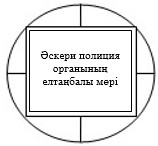 
____________________ 
әскери полиция органы 
гауптвахтасының бастығы 
Әскери полиция органының елтаңбалы ______________________________________________________ 
______________________________________________________ 
______________________________________________________ 
(әскери атағы, қолы, тегі, аты-жөні) 
20___жыл "____" _______________ 
(қолхаттың артқы жағы)
____________________ 
әскери полиция органы 
гауптвахтасының бастығы 
Әскери полиция органының елтаңбалы ______________________________________________________ 
______________________________________________________ 
______________________________________________________ 
(әскери атағы, қолы, тегі, аты-жөні) 
20___жыл "____" _______________ 
(қолхаттың артқы жағы)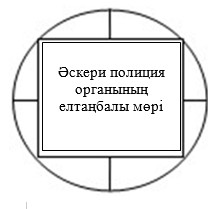 
____________________________________________________ 
әскери полиция органы гауптвахтасының бастығы 
Әскери полиция органының елтаңбалы ____________________________________________________ 
мөрі (әскери атағы, қолы, тегі, аты-жөні) 
Қамаққа алынған адамды жеткізген адамның қолы ____________________________________________________ 
(әскери атағы, қолы, тегі, аты-жөні)Қазақстан Республикасы 
Қарулы Күштері әскери полиция
органдарының гауптвахтасында
әскери қызметшiлердiң 
әкiмшiлiк қамаққа алуды өтеу 
қағидаларына
5-қосымшаӘскери қызметшілердің Қазақстан Республикасы Қарулы Күштері əскери полиция органдарының гауптвахтасында əкімшілік қамаққа алуды өтеу қағидаларына6-қосымша
Р/с№
Келіп түскен күні және уақыты
ә/б, орналасуы, бағыныстылығы, ә/б командирі
Сауалнамалық деректер (Т.А.Ә. (болған кезде) туған күні және жері, білімі, отбасылық жағдайы, тұрғылықты жері, лауазымы, қандай ҚІД шақырды және қашан)
Санаты
Фабула
Істі қараған сот
Сот қаулысының № және күні
Біліктілігі
Қамаққа алу мерзімі (тәулік)
Босатылған күні және уақыты
Ескертпе
1
2
3
4
5
6
7
8
9
10
11
12Қазақстан Республикасы 
Қарулы Күштері әскери полиция
органдарының гауптвахтасында
әскери қызметшiлердiңәкiмшiлiк
қамаққа алуды өтеу қағидаларына
7-қосымшаҚазақстан Республикасы 
Қарулы Күштері әскери полиция
органдарының гауптвахтасында
әскери қызметшiлердiңәкiмшiлiк
қамаққа алуды өтеу қағидаларына
8-қосымшаҚазақстан Республикасы 
Қарулы Күштері әскери полиция
органдарының гауптвахтасында
әскери қызметшiлердiңәкiмшiлiк
қамаққа алуды өтеу қағидаларына
9-қосымша
Р/с №
Азық-түлiк атауы
Салмағы
Салмағы
Саны
Ескертпе
Р/с №
Азық-түлiк атауы
килограмм
грамм
Саны
ЕскертпеҚазақстан Республикасы 
Қарулы Күштері әскери полиция
органдарының гауптвахтасында
әскери қызметшiлердiңәкiмшiлiк
қамаққа алуды өтеу қағидаларына
10-қосымшаҚазақстан Республикасы 
Қарулы Күштері әскери полиция
органдарының гауптвахтасында
әскери қызметшiлердiңәкiмшiлiк
қамаққа алуды өтеу қағидаларына
11-қосымшаҚазақстан Республикасы 
Қарулы Күштері әскери полиция
органдарының гауптвахтасында
әскери қызметшiлердiңәкiмшiлiк
қамаққа алуды өтеу қағидаларына
12-қосымшаҚазақстан Республикасы 
Қарулы Күштері әскери полиция
органдарының гауптвахтасында
әскери қызметшiлердiңәкiмшiлiк
қамаққа алуды өтеу қағидаларына
13-қосымшаӘскери қызметшілердің Қазақстан Республикасы Қарулы Күштері əскери полиция органдарының гауптвахтасында əкімшілік қамаққа алуды өтеу қағидаларына14-қосымша
Р/с№
Т.А.Ә. (болған кезде)
Жазалау не үшін қолданылды
Жазалау түрі
Кім және қашан жазаны қолданды
Ескертпе
Р/с№
Т.А.Ә. (болған кезде)
Көтермелеу не үшін қолданылды
Көтермелеу түрі
Кім және қашан көтермеледі
ЕскертпеӘскери қызметшілердің Қазақстан Республикасы Қарулы Күштері əскери полиция органдарының гауптвахтасында əкімшілік қамаққа алуды өтеу қағидаларына15-қосымша
Кезекші ауысым бастығы _________________________________________________ _________________________________________________ (әскери атағы, тегі, аты, әкесінің аты (болған кезде) қамаққа алынған _________________________________________________ (қамаққа алынған адамның әскери атағы, тегі, аты, әкесінің аты (болған кезде) ____________________________ босатылсын. (уақыты, күні, айы, жылы)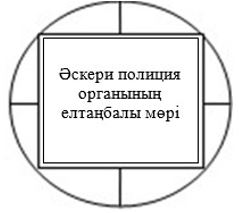 
______________ гарнизоны әскери полиция органының гауптвахта бастығы ___________________________________ (әскери атағы, қолы, тегі, инициалдары) 20___ ж. "____" ____________Қазақстан Республикасы 
Қарулы Күштері әскери полиция
органдарының гауптвахтасында
әскери қызметшiлердiңәкiмшiлiк
қамаққа алуды өтеу қағидаларына
16-қосымшаҚазақстан Республикасы
Қорғаныс министрінің
20 ___ жылғы "__"________
№ ___ бұйрығына
2-қосымша